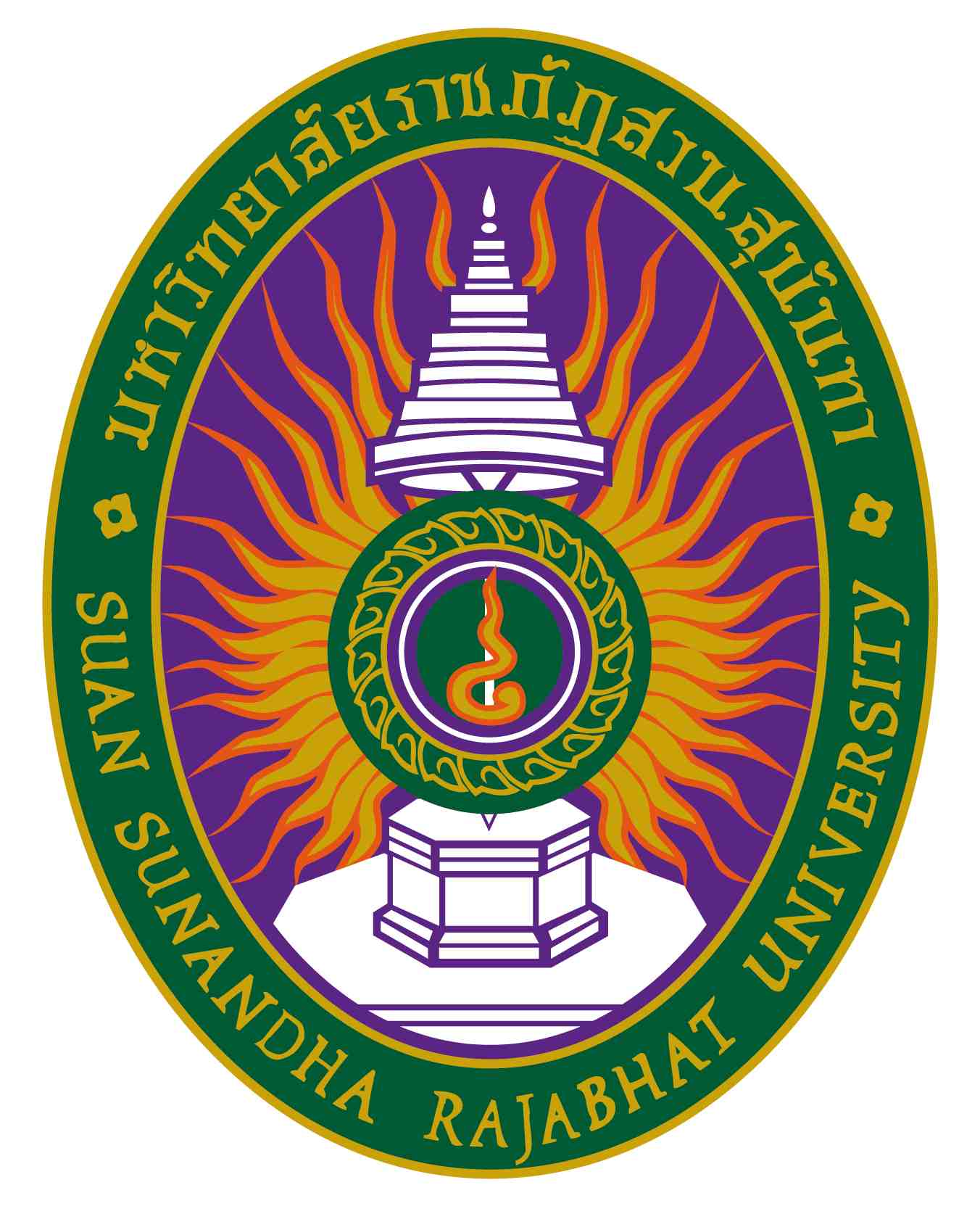 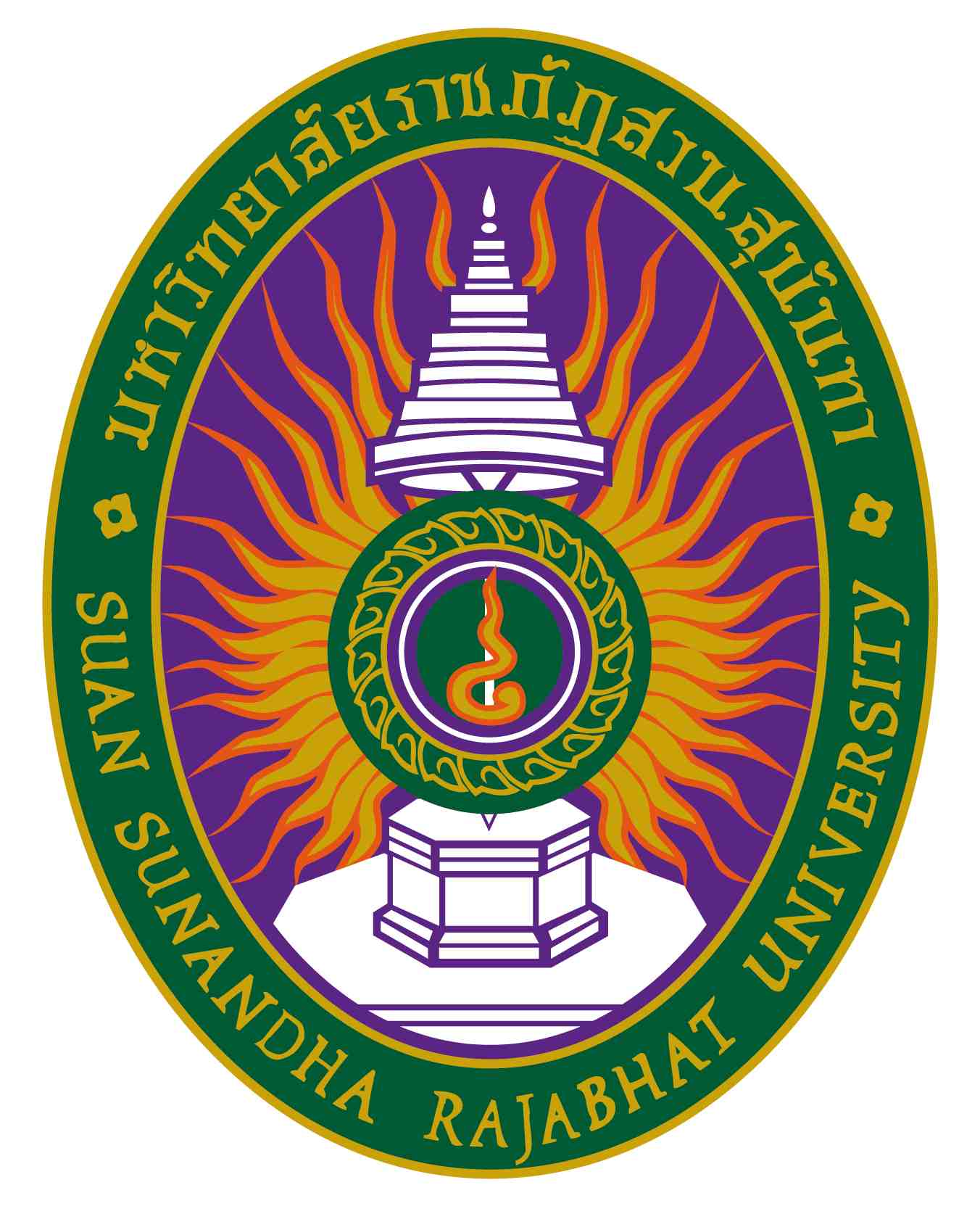 รายงานผลการดำเนินการของรายวิชารหัสวิชา P0S๔๘๒๓  รายวิชา ความขัดแย้งระหว่างประเทศสาขาวิชารัฐศาสตรบัณฑิต คณะ/วิทยาลัยการเมืองและการปกครอง มหาวิทยาลัยราชภัฏสวนสุนันทาภาคการศึกษา......๒......ปีการศึกษา.…....๒๕๖๕....หมวดที่ ๑ ข้อมูลทั่วไป๑. รหัสและชื่อรายวิชา		รหัสวิชา			P0S๔๘๒๓ชื่อรายวิชาภาษาไทย	ความขัดแย้งระหว่างประเทศชื่อรายวิชาภาษาอังกฤษ	International Conflict  ๒. รายวิชาที่ต้องเรียนก่อนรายวิชานี้  (ถ้ามี)			…...............................................................				…...............................................................	๓. อาจารย์ผู้รับผิดชอบ อาจารย์ผู้สอนและกลุ่มเรียน  (section)     ๓.๑  อาจารย์ผู้รับผิดชอบรายวิชา 	อาจารย์ ดร. สัณหณัฐ จักรภัทรวงศ์	     ๓.๒  อาจารย์ผู้สอน			อาจารย์ ดร. สัณหณัฐ จักรภัทรวงศ์๔.ภาคการศึกษา/ปีการศึกษาที่เปิดสอนรายวิชา	๒/๒๕๖๕๕.  สถานที่เรียน	อาคาร ๓๗ วิทยาลัยการเมืองและการปกครอง   มหาวิทยาลัยราชภัฏสวนสุนันทา               			E – Mail: sunhanat.ja@ssru.ac.thหมวดที่ ๒ การจัดการเรียนการสอนที่เปรียบเทียบกับแผนการสอน๑.รายงานชั่วโมงการสอนจริงเทียบกับแผนการสอน๒.  หัวข้อที่สอนไม่ครอบคลุมตามแผนระบุหัวข้อที่สอนไม่ครอบคลุมตามแผน และพิจารณานัยสำคัญของหัวข้อต่อผลการเรียนรู้ของรายวิชาและหลักสูตร ในกรณีที่มีนัยสำคัญให้เสนอแนวทางชดเชย๓. ประสิทธิผลของวิธีสอนที่ทำให้เกิดผลการเรียนรู้ตามที่ระบุในรายละเอียดของรายวิชา๔. ข้อเสนอการดำเนินการเพื่อปรับปรุงวิธีสอนระบุข้อเสนอเพื่อการปรับปรุงวิธีสอน ซึ่งได้จากปัญหาที่พบในข้อ ๓	…................................................................................................................................................................................	…................................................................................................................................................................................(หมวดที่ ๓ สรุปผลการจัดการเรียนการสอนของรายวิชา๑. จำนวนนักศึกษาที่ลงทะเบียนเรียน ...........๖๒........ คน๒. จำนวนนักศึกษาที่คงอยู่เมื่อสิ้นสุดภาคการศึกษา..............๖๒.......... คน๓. จำนวนนักศึกษาที่ถอน  (W)..........ไม่มี.............. คน๔. การกระจายของระดับคะแนน (เกรด)กลุ่มเรียนที่ 004๕. ปัจจัยที่ทำให้ระดับคะแนนผิดปกติ  (ถ้ามี)	…..............................-ไม่มี-......................................................................................................................๖. ความคลาดเคลื่อนจากแผนการประเมินที่กำหนดไว้ในรายละเอียดรายวิชาระบุความคลาดเคลื่อนจากแผนการประเมินผลการเรียนรู้ที่กำหนดไว้ใน มคอ.๓ หมวด ๕ ข้อ ๒๖.๑ ความคลาดเคลื่อนด้านกำหนดเวลาการประเมิน๖.๒ ความคลาดเคลื่อนด้านวิธีการประเมินผลการเรียนรู้  (ถ้ามี)๗. การทวนสอบผลสัมฤทธิ์ของนักศึกษาหมวดที่ ๔ ปัญหาและผลกระทบต่อการดำเนินการ๑.ประเด็นด้านทรัพยากรประกอบการเรียนและสิ่งอำนวยความสะดวก๒.ประเด็นด้านการบริหารและองค์กรหมวดที่ ๕ การประเมินรายวิชา๑. ผลการประเมินรายวิชาโดยนักศึกษา  (แนบเอกสาร)๑.๑ ข้อวิพากษ์ที่สำคัญจากผลการประเมินโดยนักศึกษาระบุข้อวิพากษ์ทั้งที่เป็นจุดแข็งและจุดอ่อนจุดแข็งการประเมินโดยนักศึกษา คือ ด้านการวางตนในสถานภาพของการเป็นอาจารย์ (x̅ = 4.78) ได้แก่  การใช้ภาษาสุภาพและการวางตัวเหมาะสมกับการเป็นอาจารย์ (x̅ = 4.82) การเอาใจใส่ผู้เรียนและให้คำปรึกษาในประเด็นที่มีปัญหา (x̅ = 4.77) และการให้เวลาในการปรึกษาเพิ่มเติมนอกเวลาเรียน (x̅ = 4.75)ส่วนจุดอ่อนการประเมินโดยนักศึกษา คือ ด้านเอกสารรและสื่อประกอบการสอน (x̅ = 4.60 ) ได้แก่  ความเหมาะสมของหนังสือหรือสื่อที่ใช้ประกอบการสอน (x̅ = 4.68) ความหลากหลายของสื่อที่ใช้ประกอบการสอน (x̅ = 4.61) และการแนะนำแหล่งความรู้นอกห้องเรียนให้นักศึกษาเพิ่มเติม (x̅ = 4.52)๑.๒ ความเห็นของอาจารย์ผู้สอนต่อข้อวิพากษ์ตามข้อ ๑.๑อาจารย์ผู้สอนมีความเห็นว่า ควรรักษาจุดแข็งไว้ โดยการวางตัวเหมาะสมและเอาใจใส่ผู้เรียน รวมทั้งให้เวลาในการปรึกษาเพิ่มเติมนอกเวลาเรียนของอาจารย์ นอกจากนั้นควรแก้จุดอ่อน ด้วยการแนะนำแหล่งความรู้นอกห้องเรียนให้นักศึกษาเพิ่มเติม เช่น การจัดสัมนานอกสถานที่ หรือแนะนำให้นักศึกษาเข้าร่วมงานทางวิชาการที่ให้องค์ความรู้เกี่ยวกับวิชา ๒.  ผลการประเมินรายวิชาโดยวิธีอื่น๒.๑ ข้อวิพากษ์ที่สำคัญจากผลการประเมินโดยวิธีอื่นระบุข้อวิพากษ์ทั้งที่เป็นจุดแข็งและจุดอ่อนจากการประเมินโดยการสังเกตของผู้สอน พบวา จุดแข็งอยู่ที่การเอาใจใส่นักศึกษาและตอบคำถามนักศึกษาอย่างสม่ำเสมอ ส่วนจุดอ่อนอาจอยุ่ที่การศึกษาค้นคว้าเพิ่มเติม ๒.๒ ความเห็นของอาจารย์ผู้สอนต่อข้อวิพากษ์ตามข้อ ๒.๑คณะควรจัดหาหนังสือและห้องที่ใช้ในการค้นคว้าเพิ่มเติมในการพัฒนาการเรียนรู้นอกเวลาเรียนหมวดที่ ๖ แผนการปรับปรุงความก้าวหน้าของการปรับปรุงการเรียนการสอนตามที่เสนอในรายงาน/รายวิชาครั้งที่ผ่านมา๒. การดำเนินการอื่น ๆ ในการปรับปรุงรายวิชาอธิบายการปรับปรุงโดยย่อ เช่น ปรับเปลี่ยนวิธีการสอนสำหรับภาคการศึกษา/ปีการศึกษานี้ การใช้อุปกรณ์การสอนแบบใหม่ เป็นต้น	เพิ่มกรณีศึกษาที่ทันยุคทันสมัยต่อสถานการณ์ปัจจุบันประกอบการวิเคราะห์ในการเรียนการสอน๓. ข้อเสนอแผนการปรับปรุงสำหรับภาคการศึกษา/ปีการศึกษาต่อไป๔.  ข้อเสนอแนะของอาจารย์ผู้รับผิดชอบรายวิชาต่ออาจารย์ผู้รับผิดชอบหลักสูตร	ควรมีมีตำราหรือหนังสือหลักได้ใช้ประกอบการเรียนการสอน โดยให้นักศึกษาใช้เป็นแนวทางในการศึกษาด้วย 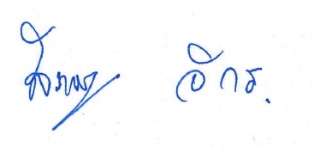 ลงชื่อ ……………………………………………………………		ลงชื่อ ……………………………………………………………  	       (อาจารย์ ดร. สัณหณัฐ จักรภัทรวงศ์)		          	      (ดร. สืบสวัสดิ์ วุฒิวรดิษฐ์)         	      		อาจารย์ผู้สอน			                  อาจารย์ผู้รับผิดชอบหลักสูตร       	      วันที่ ๒ เดือน เมษายน พ.ศ. ๒๕๖๖		    	วันที่ ๒ เดือน เมษายน พ.ศ. ๒๕๖๖หัวข้อจำนวนชั่วโมงตามแผนการสอนจำนวนชั่วโมงที่สอนจริงระบุเหตุผลที่การสอนจริงต่างจากแผนการสอนหากมีความแตกต่างเกิน ๒๕%- แนะนำการเรียนการสอน๓๓-- บทนำและความหมายของความขัดแย้งระหว่างประเทศ๓๓-- ลักษณะและสาเหตุของความขัดแย้งระหว่างประเทศ๓๓-- ประวัติศาสตร์ความขัดแย้งในระบบโลก๓๓-- แนวคิดด้านความขัดแย้ง๓๓-- แนวคิดด้านความขัดแย้ง (ต่อ)๓๓-- องค์ประกอบในความขัดแย้ง และประเภทของความขัดแย้ง๓๓-สอบกลางภาค๓๓สอบกลางภาค- ความหมายของการจัดการความขัดแย้ง๓๓-- แนวคิดของการจัดการความขัดแย้ง๓๓-- การจัดการความขัดแย้งโดยสันติวิธี๓๓-- ความหมายของการจัดการความขัดแย้ง๓๓-- แนวคิดการจัดการความขัดแย้งแบบสันติวิธี๓๓-- แนวคิด ปัญหา และประเด็นความขัดแย้งระหว่างประเทศในปัจจุบันและอนาคต๓๓-- อุปสรรคในการจัดการความขัดแย้งระหว่างประเทศในปัจจุบันและอนาคต๓๓-- สรุป๓๓-สอบปลายภาค-หัวข้อที่สอนไม่ครอบคลุมตามแผน  (ถ้ามี)นัยสำคัญของหัวข้อที่สอนไม่ครอบคลุมตามแผนแนวทางชดเชย-ไม่มี-ผลการเรียนรู้วิธีสอนที่ระบุในรายละเอียดรายวิชาประสิทธิผลประสิทธิผลปัญหาของการใช้วิธีสอน  (ถ้ามี)  พร้อมข้อเสนอแนะในการแก้ไขผลการเรียนรู้วิธีสอนที่ระบุในรายละเอียดรายวิชามีไม่มีปัญหาของการใช้วิธีสอน  (ถ้ามี)  พร้อมข้อเสนอแนะในการแก้ไขคุณธรรม จริยธรรม-พฤติกรรมการเข้าเรียน และส่งงานที่ได้รับมอบหมายตามขอบเขตที่ให้และตรงเวลา-ความรู้-การจัดการเรียนรู้หลากหลายวิธีที่เน้นผู้เรียนเป็นศูนย์กลาง เช่น มีการสอดแทรกหรือยกตัวอย่างประกอบในขณะที่สอนเนื้อหา การฝึกปฏิบัติการคิดและวิเคราะห์ การค้นคว้าด้วยตนเอง การสืบค้นออนไลน์-ทักษะทางปัญญา- การมอบหมายให้นักศึกษาทำแบบฝึกหัด ใบงานหรือรายงาน ระหว่างเรียน-  มีการฝึกให้วิเคราะห์ สังเคราะห์ปัญหาจากกรณีศึกษา-ทักษะความสัมพันธ์ระหว่างบุคคลและความรับผิดชอบ -จัดอภิปรายและวิพากษ์ประเด็นปัญหาที่กำหนดขึ้น -มอบหมายรายงานกลุ่ม - การนำเสนอโครงการ -คุณธรรม จริยธรรม-พฤติกรรมการเข้าเรียน และส่งงานที่ได้รับมอบหมายตามขอบเขตที่ให้และตรงเวลา-ระดับคะแนน (เกรด)จำนวนคิดเป็นร้อยละA25.71A-822.86B+617.14B1131.43B-617.14C+25.17C--C---D+--D--D---S--U--F--ไม่สมบูรณ์ (I)--ยกเลิกรายวิชา (W)--รวม35100ความคลาดเคลื่อนเหตุผล-ไม่มี-ความคลาดเคลื่อนเหตุผล-ไม่มี-วิธีการทวนสอบสรุปผล1. มีการปรึกษากันระหวางอาจารยในโปรแกรมเพื่อกําหนดแนวทางในการกําหนดหัวขอรายงานและการประเมินผลรายงาน2. มีการปรึกษากันระหวางอาจารยในโปรแกรมวิชาเพื่อทวนสอบผลคะแนนและผลการเรียนของนักศึกษา3. นําเสนอผลการเรียนของนักศึกษาเพื่อใหประธานโปรแกรมวิชา และคณบดี พิจารณาทวนสอบตามลําดับ-รายงานที่ผูเรียนจัดทํา เปนไปในมาตรฐานเดียวกันและมีประสิทธิภาพ- ไมพบขอผิดพลาด- ไมพบขอผิดพลาดปัญหาในการใช้แหล่งทรัพยากรประกอบการเรียนการสอน  (ถ้ามี)ผลกระทบไม่มีปัญหาด้านการบริหารและองค์กร(ถ้ามี)ผลกระทบต่อผลการเรียนรู้ของนักศึกษาไม่มีแผนการปรับปรุงที่เสนอในภาคการศึกษา/
ปีการศึกษาที่ผ่านมาผลการดำเนินการยังไม่เกิดขึ้น อันสืบเนื่องมาจากเป็นการรายงานผลในครั้งแรก -ไม่มี- ข้อเสนอกำหนดเวลาที่แล้วเสร็จผู้รับผิดชอบ---